EDUCATIONAL LEADERSHIP AND POLICY STUDIES (ELPS)MA COURSE WORK PLAN The course work plan must be completed with student’ signature, advisor’s signature, and submitted to the Academic Services Associate by the end of the first quarter of enrollment.Name _____________________________________ Student ID _________________________REQUIRED COURSES___________________________       ______________            ___________________________       ______________     Student Signature                       Date                           Advisor Signature                        Date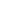 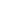 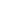 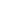 Course NumberCourse TitleCredit HoursQuarter to be CompletedA. Principal Licensure Concentration Requirements (Certificate, Completed in Year 1)A. Principal Licensure Concentration Requirements (Certificate, Completed in Year 1)A. Principal Licensure Concentration Requirements (Certificate, Completed in Year 1)A. Principal Licensure Concentration Requirements (Certificate, Completed in Year 1)ADMN 4840Strategic and Transformative School Leadership9SummerADMN 4841Instructional Leadership for Equitable Schools5FallADMN 4842Human Resource Leadership5WinterADMN 4843Strategic Resource Management for School Leadership5SpringSubtotalSubtotal24B. Internship Requirements (Certificate, Completed in Year 1)B. Internship Requirements (Certificate, Completed in Year 1)B. Internship Requirements (Certificate, Completed in Year 1)B. Internship Requirements (Certificate, Completed in Year 1)ADMN 4860Principal Internship2FallADMN 4860Principal Internship2WinterADMN 4860Principal Internship2SpringSubtotalSubtotal6C. Foundation Requirements (Year 2)C. Foundation Requirements (Year 2)C. Foundation Requirements (Year 2)C. Foundation Requirements (Year 2)RMS 4900Education Research and Measurement4SummerADMN 4834Seminar in Multicultural Issues3SummerSubtotalSubtotal7D. Program Requirements (Year 2)D. Program Requirements (Year 2)D. Program Requirements (Year 2)D. Program Requirements (Year 2)ADMN 4848Business Design and Innovation for School Leaders4FallADMN 4849Action Research for School Leaders4WinterSubtotalSubtotal8Summary of Course RequirementsSummary of Course RequirementsSummary of Course RequirementsSummary of Course RequirementsCertificate Sequence (Year 1)Certificate Sequence (Year 1)Certificate Sequence (Year 1)Certificate Sequence (Year 1)Principal Licensure Concentration Requirements from Certificate in Year 1Principal Licensure Concentration Requirements from Certificate in Year 188Internship Requirements from Certificate in Year 1Internship Requirements from Certificate in Year 177Master’s Sequence (Year 2)Master’s Sequence (Year 2)Master’s Sequence (Year 2)Master’s Sequence (Year 2)Foundation RequirementsFoundation Requirements2424       D.  Program Requirements       D.  Program Requirements66       E. Action Research Capstone Paper/Project       E. Action Research Capstone Paper/ProjectDate Completed:Date Completed:Total Credits RequiredTotal Credits Required45 45 